Single Board ComputerIndustrial Motherboardw w w . i ei w or l d .c om KINO-AQ170Mini-ITX SBC supports LGA 1151 Intel® Core™ i7/i5/i3, Pentium® or Celeron® CPU with Intel® Q170, HDMI 2.0/HDMI+DP/VGA, Dual Intel® GbE, SATA 6Gb/s, USB 3.1 Gen 1 (5Gb/s), PCIe Mini, HD Audio and RoHSDual-channel DDR4 2133 MHzFront panelHDMI 2.0 Ultra HD (4,096x2,160@60Hz)SATA 6Gb/s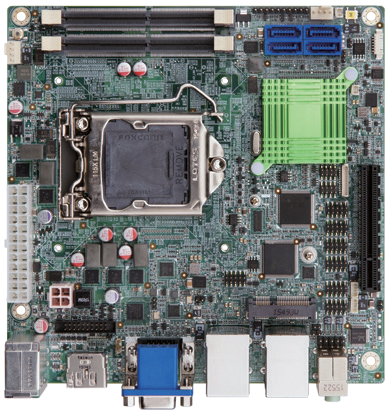 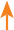 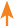 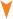 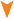 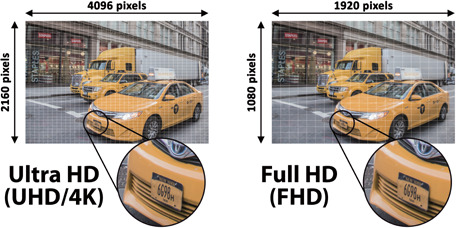 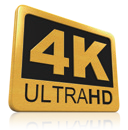 USB 2.04 x RS-232PCIe x82 x RS-232/422/485iDPSpecificationsCPUDIO PCIe Mini (mSATA support)VGA	LAN 1	LAN 2LGA 1151 socket supports Intel® 6th/7th generation Core™ i7/i5/i3, Pentium® or Celeron® processorChipset Intel® Q170 BIOSUEFI BIOSMemoryTwo 260-pin 2133 MHz dual-channel DDR4 SDRAM SO-DIMM support up to 64GB Graphics EngineIntel® HD Graphics Gen 9 support for DX11/12, OCL 2.x, OGL 4.3/4.4, ES 2.0Decode/Encode for HEVC, VP8, VP9 2, VDENC Display OutputTriple independent display1 x HDMI 2.0 (up to 4096x2160@60Hz)1 x HDMI/DP (up to 3840x2160@60Hz) 1 x VGA (up to 1920x1200)2 x USB 2.0    HDMI+DP	HDMI 2.0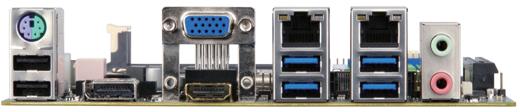 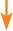 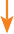 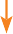 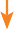 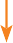 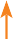 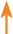 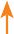 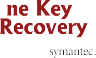 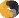 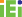 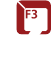 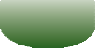 Features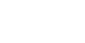 4 x USB 3.1 Gen 1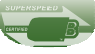 Audio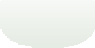 x iDP interface for HDMI, LVDS, VGA, DVI, DP (up to 3840x2160@60Hz) Ethernet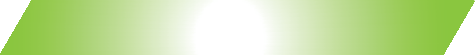 LAN1: Intel® I219LM with (Intel® AMT 11.0 support)LAN2: Intel® I211 PCIe controller with NCSI support External I/O Interfacex USB 2.04 x USB 3.1 Gen 1 (5Gb/s) Internal I/O Interface2 x RS-232/422/485 (2x5 pin, P=2.0)4 x RS-232 (2x5 pin, P=2.0)4 x SATA 6Gb/s (RAID 0/1/5/10 supported) 4 x USB 2.0 (2x4 pin, P=2.0)AudioRealtek ALC662 HD Audio codec2 x Audio jacks (line-out, mic-in) on rear IO 1 x Front audio (2x5-pin)Front Panel1 x Front panel (1x10 pin, power LED, HDD LED, power button, reset button) LAN LED: 2 x LAN LED (1x2 pin)SMBus: 1 x SMBus (1x4 pin) I²C: 1 x I²C (1x4 pin)Digital I/O: 8-bit digital I/O (2x5 pin) Expansion1 x PCIe x8 slot1 x Full-size PCIe Mini card slot (support mSATA)Chassis Intrusion Detection: 1 x Chassis intrusion connector (1x2 pin) Watchdog TimerSoftware programmable supports 1~255 sec. system reset by super I/OPower Supply ATX power supply Fan Connector1 x CPU smart fan (1x4 pin)1 x System smart fan (1x4 pin) Power Consumption3.3V@0.62A, 5V@3.3A, 12V@7.51A, 5VSB@0.23A(Intel® Core™ i7 6700K 4.0GHz CPU with 16 GB (two 8 GB) 2133 MHz DDR4 memory) Operating Temperature: -20°C ~ 60°COperating Humidity: 5% ~ 95%, non-condensing Dimensions: 170mm x 170mmWeight: GW: 900g / NW: 450g CE/FCC compliantLGA 1151 Intel® 6th/7th generation Core™ i7/i5/i3, Pentium® or Celeron® processorand DDR4 2133MHz memory supportSupport HDMI 2.0 (4096x2160@60Hz)Dual Intel® GbE support Intel® AMT 11.0Triple display via HDMI 2.0/HDMI/DP 1.2/VGA/iDPHigh speed I/O interface for USB 3.1 Gen 1 (5Gb/s), SATA 6Gb/s and mSATA supportSupport IEI jumplessPacking ListOrdering Information1 x KINO-AQ170 single board computer2 x SATA cable1 x I/O shielding1 x QIGPart No.DescriptionKINO-AQ170-R10Mini-ITX SBC supports 6th generation Intel® Core™ i7/i5/i3, Pentium® and Celeron® processor, HDMI 2.0/HDMI/DP/VGA, SATA 6Gb/s, dual Intel® GbE, USB 3.1 Gen 1 (5Gb/s), PCIe Mini, HD Audio and RoHS32001-008600-200-RSDual-port USB cable, 210mm, P=2.032205-002700-200-RSRS-232/422/485 cable, 230mm, P=2.0CF-1156C-R20LGA1155/LGA1156 cooler kit, 1U chassis compatible, 45WCF-1156D-R20LGA1155/LGA1156 cooler kit, 1U chassis compatible, 65WCF-115XE-R10High performance LGA1155/LGA1156 cooler kit, 95WDP-DP-R10DisplayPort to DP converter board (for IEI connector)DP-DVI-R10DisplayPort to DVI-D converter board (for IEI connector)DP-HDMI-R10DisplayPort to HDMI converter board (for IEI connector)DP-LVDS-R10DisplayPort to 24-bit dual-channel LVDS converter board (for IEI connector)DP-VGA-R10DisplayPort to VGA converter board (for IEI connector)